Муниципальное бюджетное учреждение дополнительного образования«Районный Дом детского творчества»Базовая организация дополнительного образования в территориальном объединении Жердевского, Мордовского, Токарёвского районовМуниципальный (опорный) центр дополнительного образования детей в Мордовском районе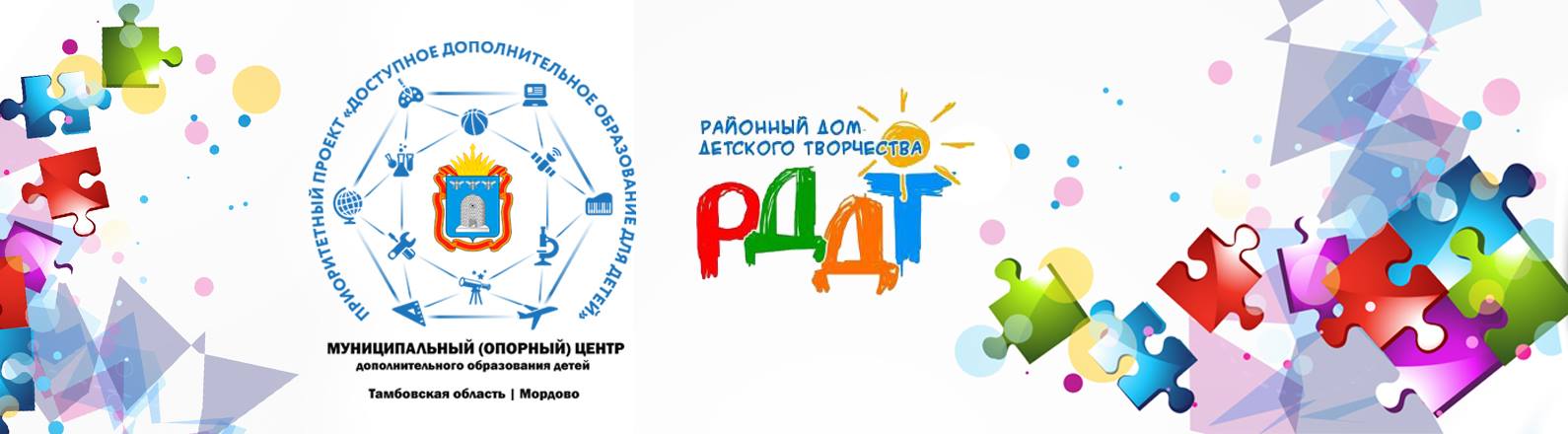 ПУБЛИЧНЫЙ ДОКЛАДза 2022 - 2023 учебный годПубличный доклад МБУ ДО «РДДТ» опубликован на официальном сайтеhttps://ddt-mordovo.68edu.ru/ Мордово, 2023 годСодержаниеВВОДНАЯ ЧАСТЬПубличный доклад муниципального бюджетного учреждения дополнительного образования  «Районный Дом детского творчества» адресован широкому кругу общественности: родителям учащихся МБУ ДО «РДДТ», а также родителям, выбирающим учреждение для дополнительного образования своего ребенка, учредителям, партнёрам, местной общественности, органам местного самоуправления, определяющим роль каждой образовательной организации в образовательном пространстве района. Публичный доклад содержит информацию о результатах деятельности МБУ ДО «РДДТ» за прошедший учебный год, проблемах, перспективах его развития, знакомит со структурой, педагогическим составом учреждения, условиями получения дополнительного образования. Публичный доклад обеспечивает информационную открытость МБУ ДО «Районный Дом детского творчества» для всех заинтересованных лиц. Ознакомиться с ним можно на официальном сайте Учреждения по адресу: http://ddt-mordovo.68edu.ru Обеспечивая информационную открытость нашего образовательного учреждения посредством публичного доклада, мы надеемся на увеличение числа социальных партнеров, повышение эффективности их взаимодействия с образовательной организацией.1. ОБЩАЯ ХАРАКТЕРИСТИКА УЧРЕЖДЕНИЯ1.1. Муниципальное бюджетное учреждение дополнительного образования «Районный Дом детского творчества», сокращённое наименование - МБУ ДО «РДДТ».Тип организации – бюджетное учреждениеТип образовательной организации – организация дополнительного образования Организационно-правовая форма - учреждениеЛицензия на осуществление образовательной деятельности: серия 68Л01 № 0000781, регистрационный № 21/79 от 13.12.2018 г.1.2.  Место нахождения Дома детского творчества:393600, Россия, Тамбовская область, р.п. Мордово, ул. Школьная, д. 8Телефон: 8(47542) 3-85-21; 3-85-22Электронная почта: ddt-mordovo@r42.tambov.gov.ru Адрес сайта: https://ddt-mordovo.68edu.ru  Районный Дом детского творчества располагается в центральной части р.п. Мордово, в здании МБОУ «Оборонинская СОШ», в непосредственной близости находятся МБДОУ «Золотой ключик», МБДОУ «Солнышко», МБУ ДО ДЮСШ, МБУ ДО «Детская школа искусств», объекты культуры – МБУК «Центр культуры и досуга», МБУК «Центральная районная библиотека».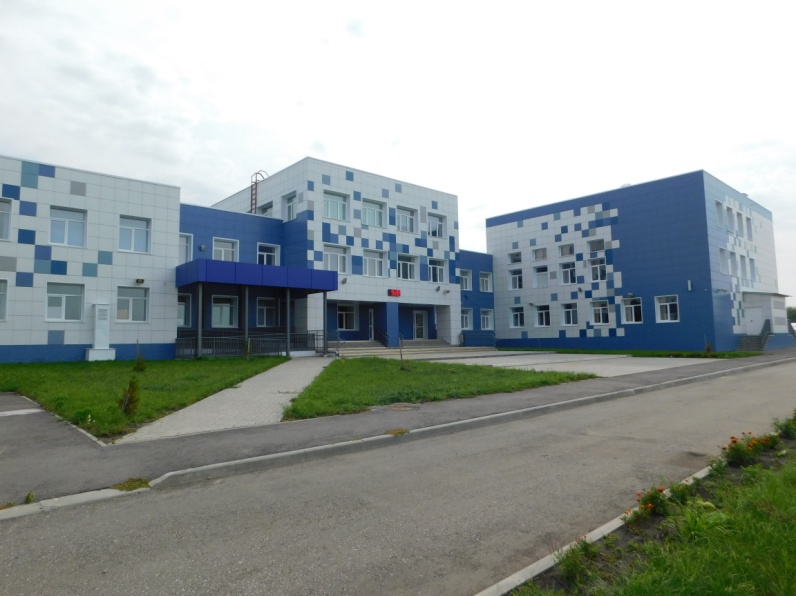 Учреждение находится в достаточно благоприятном социокультурном окружении, что создает комфортные условия для самореализации, саморазвития, самоопределения обучающихся.1.3. Учредителем Дома детского творчества является муниципальное образование Мордовский район Тамбовкой области. Функции и полномочия учредителя осуществляются администрацией Мордовского района Тамбовской области.Адрес местонахождения учредителя: 393600, Тамбовская область, р.п. Мордово, ул. Коммунальная, д. 46, тел: 8 (47542) 3-13-87, факс: 8 (47542) 3-14-73; e-mail: post@r42.tambov.gov.ru1.4. Организационная структура управления деятельностью Дома детского творчества. В МБУ ДО «Районный Дом детского творчества» обеспечен государственно-общественный характер управления (схема №1). Управление Учреждением реализуется на основе сочетания принципов единоначалия и самоуправления, подразумевающего самостоятельность Учреждения в выборе направлений работы, образовательных программ, выбор педагогами форм и методов обучения и воспитания, самостоятельное проектирование обучающимися своей деятельности. С 2007 года в МБУ ДО «Районный Дом детского творчества» действует коллегиальный орган управления Учреждением – Управляющий совет. В состав Управляющего совета Учреждения входят  19 членов из числа родителей, педагогов, воспитанников. Председателем Управляющего совета в июне 2019 года избрана Гончарова Наталья Владимировна. Полномочия Управляющего совета осуществляются в соответствии с Федеральным законом от 29.12.2012 г. № 273-ФЗ «Об образовании в Российской Федерации» и Уставом МБУ ДО «Районный Дом детского творчества». Задачами Управляющего совета являются определение основных направлений развития образовательного учреждения; содействие созданию в образовательном учреждении оптимальных условий и форм организации образовательного процесса; финансово-экономическое содействие работе образовательного учреждения за счет рационального использования выделяемых учреждению бюджетных средств, доходов от собственной, приносящей доход деятельности и привлечения средств из внебюджетных источников; обеспечение прозрачности привлекаемых и расходуемых финансовых и материальных средств; содействие в сохранении условий для сохранения и укрепления здоровья участников образовательного процесса; контроль за безопасными условиями обучения, воспитания и трудового обучения в образовательном учреждении.схема №1 Сложившаяся система управления позволяет обеспечить создание образовательного пространства с высокими адаптивными свойствами и достаточной скоростью реакции на быстро изменяющиеся условия. В целом управленческую деятельность Районного Дома детского творчества можно считать эффективной, о чем свидетельствует: - обеспечение государственно-общественного характера управления в МБУ ДО «Районный Дом детского творчества»; - исполнительская дисциплина (качественное ведение документации, своевременное предоставление материалов, устранение замечаний, выполнение предписаний); - отсутствие обоснованных обращений граждан по поводу конфликтных ситуаций. Непосредственное управление МБУ ДО «РДДТ» осуществляет директор  – Пасенова Лилия Юрьевна, стаж работы на руководящей должности – 13 лет (контактный телефон 3-85-21).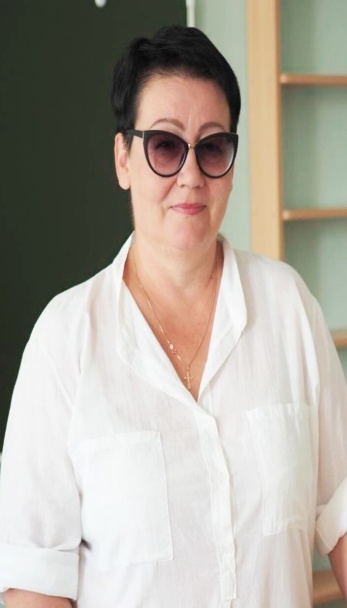        Администрация Дома детского творчества:	Заместитель директора по учебно-воспитательной работе – Вяльцева Ольга Александровна (контактный телефон 3-85-22);Заместитель директора, руководитель Центра семьи и детства – Тишкова Юлия Александровна (контактный телефон 3-85-22).1.5. Основной предмет деятельности: предоставление услуг в сфере дополнительного образования детей и взрослых.Миссия МБУ ДО «РДДТ»: обеспечение доступности качественного дополнительного образования, его разнообразие для всех детей и подростков, мобильное реагирование на запросы потенциальных заказчиков в условиях модернизации и информатизации системы образования с учетом требований государственной образовательной политики и социально-экономического развития муниципалитета.МБУ ДО «РДДТ» осуществляет свою деятельность в соответствии с Конституцией Российской Федерации, Трудовым Кодексом Российской Федерации, законом «Об образовании в Российской Федерации», Программой развития учреждения, Уставом и иными нормативно-правовыми актами. В настоящее время учреждение представляет собой многопрофильное, многофункциональное муниципальное бюджетное учреждение дополнительного образования, выполняющее учебную, воспитательную, досуговую, методическую, информационную, диагностическую, профилактическую работу с детьми посредством реализации программ разных видов.Муниципальное бюджетное учреждение дополнительного образования «Районный Дом детского творчества» – базовая организация дополнительного образования в территориальном объединении Жердевского, Мордовского, Токарёвского районов, муниципальный опорный центр дополнительного образования, Муниципальная опорная площадка по работе с детьми «группы риска» «Подросток и общество», Муниципальный координационно-методический центр  по организации работы с одарёнными детьми, организатор мероприятий регионального проекта «Наследники традиций» в территориальной зоне.С 01 марта 2018 года МБУ ДО «РДДТ» является площадкой по апробации и поэтапному внедрению типовых моделей (в рамках реализации регионального приоритетного проекта «Доступное дополнительное образование для детей в Тамбовской области»). На территории муниципалитета МБУ ДО «РДДТ» апробируются и внедряются две типовые модели:- Типовая модель организации мероприятий по просвещению родителей в области дополнительного образования детей;- Типовая модель реализации модульных программ дополнительного образования детей для сельской местности. С 1 мая 2022 года на базе учреждения реализуется  муниципальная инновационная площадка «Духовно-нравственные ценности и культурно-исторические традиции русского народа как средство воспитания, развития и социализации учащихся».Учреждение осуществляет свою основную деятельность согласно основных положений Программы развития МБУ ДО «Районный Дом детского творчества» на 2022-2024 г.г., с учетом целевых показателей и индикаторов социально-экономической политики Мордовского района,  посредством реализации широкого спектра дополнительных образовательных услуг.Стратегическое развитие МБУ ДО «РДДТ» нацелено на создание условий для функционирования и устойчивого развития, повышения качества, доступности и конкурентоспособности МБУ ДО «РДДТ» как открытой образовательной организации инновационного типа в системе образования муниципалитета в интересах учащихся, их родителей (законных представителей), социальных партнеров.В соответствии с целевыми установками и основными ориентирами деятельность организации за отчетный период была направлена на решение следующих задач:совершенствовать систему управления МБУ ДО «РДДТ» с привлечением к управлению общественно-государственного партнерства в сфере дополнительного образования;обеспечивать доступность дополнительного образования независимо от территории проживания, материального благосостояния и состояния здоровья детей;обновлять, совершенствовать программно-методическое содержание, его формы, методы и технологии, разрабатывать программы нового поколения, направленные на развитие инновационной деятельности и инновационных технологий;совершенствовать информационное сопровождение образовательной деятельности через эффективную работу сайта для обеспечения доступности и открытости МБУ ДО «РДДТ» для всех участников образовательных отношений;укреплять позитивный имидж МБУ ДО «РДДТ» и повышать его привлекательность для всех участников образовательных отношений и социума;совершенствовать и качественно обновлять деятельность методической службы для формирования многоуровневой системы повышения квалификации и переподготовки работников РДДТ, ориентированной на их индивидуальные интересы, потребности, запросы образовательной сферы муниципалитета с учетом требований профессиональных стандартов;выявлять одаренных детей и подростков, обеспечивать соответствующие условия для их творческого развития;создавать условия для профориентационной деятельности учащихся, для выбора профиля обучения и сферы будущей профессиональной деятельности, формирования нравственной, образованной личности, обладающей базовыми национальными ценностями современного человека;обновлять материально-техническую базу за счет приобретения нового оборудования и мебели, применения новых дизайнерских решений в образовательной организации;совершенствовать систему межведомственного взаимодействия с целью повышения качества образования и обеспечения открытости для внешней среды.Учреждение предоставляет образовательные услуги гражданам от 5 до 18 лет, независимо от их социального статуса и положения. МБУ ДО «РДДТ» организует работу с учащимися в течение всего календарного года, предоставляет возможность каждому ребенку свободного выбора образовательной области, включение в разнообразные виды деятельности в соответствии с индивидуальными образовательными потребностями, способностями, интересами, особенностями.В 2022-2023 учебном году в учреждении были открыты и успешно функционировали 47 детских объединения, в которых обучались 490 учащихся, из них по сертифицированным программам ПФДО  - 75 учащихся. По данным мониторинга охват учащихся  системой учебных занятий   по направленностям в отчётном периоде составил: Таблица 1По годам обучения численный состав учащихся  распределился следующим образом: Таблица 2Возрастной состав учащихся в отчетном периоде составил: Таблица 3Анализ социального состава учащихся показал, что в 2022-2023 учебном году в учреждении обучались 23 учащихся с ограниченными возможностями здоровья, 40 учащихся из малообеспеченных семей, 13 учащихся  из неблагополучной семьи, 82 учащихся из неполных семей, 2 учащихся, находящихся под опекой.2. ОСОБЕННОСТИ ОБРАЗОВАТЕЛЬНОЙ ДЕЯТЕЛЬНОСТИ2.1. Образовательная деятельность в учреждении регламентируется Уставом МБУ ДО «РДДТ», Образовательной программой, Лицензией на право ведения образовательной деятельности, Учебным планом, Календарным учебным графиком, расписанием занятий детских объединений, дополнительными общеобразовательными программами различных направленностей и осуществляется в форме учебных занятий.На основании социального заказа, имеющейся материально-технической базы, кадровых возможностей, накопленного опыта работы, в 2022-2023 учебном году в учреждении реализовывались 33 дополнительные общеобразовательные программы пяти направленностей: художественной, социально-гуманитарная, физкультурно-спортивной, технической, туристско-краеведческой, из них 19 программ значатся в реестре программ по муниципальному заданию в реестрах значимых и общеразвивающих программ, а 5 программы в реестре сертифицированных дополнительных общеобразовательных программ. По-прежнему ведущее место в банке программ (более 60% от общего числа) занимают программы художественной направленности, на втором месте программы технической направленностей (по 12,5% от общего числа) и программы туристско-краеведческой (2 программы) и физкультурно-спортивной (2 программа) направленностей. Срок обучения по программам составляет от 1 года до 5 лет.Диаграмма 1МБУ ДО «РДДТ» создает необходимые условия для обеспечения прав детей-инвалидов и детей с ограниченными возможностями  здоровья на доступное и качественное дополнительное образование через реализацию адаптированных образовательных программ и участие в социально-значимых мероприятиях. В 2022-2023 учебном году реализовывалась сетевая дополнительная общеобразовательная программа «Театр, в котором играют дети».В рамках реализации регионального приоритетного проекта «Доступное дополнительное образование для детей в Тамбовской области» реализованы 2 модульные дополнительные общеобразовательные программы – «Детская агрошкола» и «Цифровая изба-читальня».Программа «Детская агрошкола» прошла Независимую оценку качества.С декабря 2018 года реализуется региональный сетевой образовательный проект «Наследники традиций», направленный  на повышение интереса разных категорий детей к изучению истории родного края, его культурным и художественным традициям через вовлечение в исследовательскую и проектную деятельности в сфере краеведения. 2.2. Определение качества предоставляемых услуг в МБУ ДО «РДДТ» осуществляется в трехстороннем порядке: через внешнюю оценку и контроль, общественный контроль и независимую оценку качества образования, внутренний контроль и самоаудит.Внешнюю оценку и контроль осуществляют контролирующие и вышестоящие организации согласно утвержденных графиков государственных ведомств в рамках выполнения требований законодательства Российской Федерации.Общественный контроль и независимая оценка качества образования осуществляется через сайт МБУ ДО «РДДТ» и на официальном сайте для размещения информации  о  государственных (муниципальных) учреждениях https://bus.gov.ru/pub/info-card/26982, а так же и при помощи анкетирования на сайте http://anketa.68edu.ru/index.php/282529?lang=ru_ru.Система оценки деятельности образовательных организаций производится посредством анализа личных обращений, опросов родителей учащихся, отзывов на портале проведения процедуры независимой оценки качества образования (НОКО).Контроль и анализ результатов образовательной деятельности в учреждении осуществляется в соответствии с Образовательной программой МБУ ДО «РДДТ», Положением о промежуточной и итоговой аттестации, планом внутриучрежденческого контроля, дополнительными общеобразовательными программами.Согласно Положению о промежуточной и итоговой аттестации учащихся МБУ ДО «РДДТ» в ходе промежуточной аттестации осуществляется оценка качества освоения учащимися содержания конкретной дополнительной общеобразовательной программы по итогам очередного учебного года. Итоговая аттестация дает возможность оценить уровень достижений учащихся, заявленных в дополнительных общеобразовательных программах по завершению всего образовательного курса программы в целом.При проведении аттестации определяется уровень теоретической и практической подготовки учащихся, а также уровень их личностного развития.К процедуре аттестации, в помощь педагогам дополнительного образования, подготовлен электронный пакет документов, педагогами разработаны контрольно-измерительные материалы, которые позволяют оценить уровень освоения учащимися разделов дополнительной общеобразовательной программы за определенный период обучения.2.3. Центра семьи и детстваС 2016 года на базе учреждения открылось структурное подразделение Центр семьи и детства. Он создан на основе инновационного социального проекта Мордовского района «Наше будущее – счастливая семья» под эгидой Фонда поддержки детей, находящихся в трудной жизненной ситуации.Цель работы Центра - содействие профилактике семейного неблагополучия и социального сиротства детей, включая профилактику жестокого обращения с детьми, восстановление благоприятной для воспитания ребёнка семейной среды, семейное устройство детей-сирот и детей, оставшихся без попечения родителей, оказание психолого-педагогической помощи детям с нарушениями речевых, познавательных и эмоционально-волевых навыков на территории Мордовского района.Задачи: внедрение новых технологий и методик по организации и проведению работы с детьми и семьями, в том числе находящимися в трудной жизненной ситуации (многодетные семьи, семьи с одним родителем, приёмные и замещающие семьи, семьи в социально опасном положении);создание организационных условий для системной работы по развитию семейных форм устройства детей-сирот и детей, оставшихся без попечения родителей, поддержке замещающих родителей, граждан, изъявивших желание принять на воспитание в семью детей-сирот и детей, оставшихся без попечения родителей;организация и проведение комплексного социального и психолого-педагогического сопровождения замещающих семей, а также многодетных и неполных семей по их желанию, проживающих на территории Мордовского района.организация и проведение психолого-педагогического сопровождения детей с нарушениями речевых, познавательных и эмоционально-волевых навыков.      Направления деятельности: Программно-методическая деятельность:
  -  участие в семинарах, научно-практических конференциях круглых столах на муниципальном,  региональном и федеральном уровнях;
- самообразование: изучение методической  литературы по социальным и психолого-педагогическим, правовым  проблемам; изучение опыта через СМИ; прохождение курсов повышения квалификации;
- создание информационного банка методических материалов специалистов: программы сопровождения замещающих семей, программы психолого-педагогического сопровождения детей с задержкой психоречевого развития, диагностические методики, занятия, тренинги, семинары, нормативные документы.Организационная деятельность:- составление и утверждение плана работы специалистов на  год;
- формирование списков замещающих, приемных родителей, многодетных семей, семей, находящихся в трудной жизненной ситуации и детей с нарушениями речевых, познавательных и эмоционально-волевых навыков;
- организация сетевого и межведомственного взаимодействия с организациями и учреждениями Мордовского района. (круглый стол, диалоги, ходатайства, беседы);
- анализ, мониторинг, составление отчётов о деятельности Центра семьи и детства.   3. Информационно-просветительская деятельность- разработка и распространение раздаточного материала о деятельности Центра семьи и детства, темам мероприятий (пособия, заметки, листовки, буклетов, программы, бюллетени, брошюры, методические рекомендаций для родителей и детей);- оформление информационных стендов;- разработка и распространение информации о деятельности Центра семьи и детства в СМИ социальных сетях, на сайте МБУ ДО "Районный Дом детского творчества";- очное и дистанционное обучение и консультации по решению психолого-педагогических и правовых вопросов для приемных родителей, замещающих семей, специалистов служб сопровождения, семей, находящихся в трудной жизненной ситуации, детей, с нарушениями речевых, познавательных и эмоционально-волевых навыков;4. Психолого-педагогическое сопровождение замещающих и опекунских семей - психолого-педагогическое обследование замещающих и приёмных семей;-  обследование семьи в соответствии с планом сопровождения;
- составление психологического заключения по результатам диагностики; 
- взаимодействие с образовательными и иными организациями в интересах ребенка и семьи, беседы и консультации с классными руководителями, педагогами, воспитателями;
- индивидуальное консультирование (правовое, психолого-педагогическое) замещающих и приёмных семей;
- подготовка и поддержка сопровождаемых замещающих и приёмных семей к участию и выступлениям на муниципальных, региональных мероприятиях (слеты, семинары, конференции, круглые столы, форумы, встречи и т. п.).5. Психолого-педагогическое сопровождение детей с нарушениями речевых, познавательных и эмоционально-волевых навыков- психолого-педагогическое сопровождение детей с нарушениями речевых навыков;
- психолого-педагогическое сопровождение детей с нарушениями познавательных и эмоционально-волевых навыков.6. Организация работы клуба «Ответственный родитель»7. Организация работы Школы замещающих родителей8. Организация работы по программе групповой психологической работы с родителями и детьми, склонными к агрессивному поведению в отношении детей «Управление гневом»9. Организация досуговой деятельности 10. Организация информационных встреч в образовательных организациях и иных организациях района Информацияпо предоставлению услуг за 2022-2023 учебный год«Групповая психологическая работа с родителями, склонными к агрессивному поведению в отношении детей (управление гневом)«Групповая психологическая работа с детьми с агрессивным поведением»Семейный клуб «Ответственный родитель»         В 2022-2023 учебном году информационно-просветительская деятельность заключалась  в распространении раздаточного материала о деятельности Центра семьи и детства в СМИ, социальных сетях, на странице сайта МБУ ДО «РДДТ». Для детей  родителей были подготовлены буклеты: «Предупреждение депрессии у подростка» (буклет для подростков), «Влияние родителей на самооценку ребёнка», «Нормативно-правовые акты, регулирующие отношения в сфере семейного устройства детей-сирот и детей, оставшихся без попечения родителей», «За и против в воспитании ребёнка», «Десять правил успеха».
          В течение года в Центре семьи и детства проходили индивидуальные и групповые занятия педагога-психолога и учителя логопеда с детьми с нарушениями речевых, познавательных и эмоционально-волевых навыков. Количество детей в группе составляет 10 человек.
         В 2022-2023 учебном году в Центре семьи и детства проводились досуговые мероприятия для детей и родителей:
         Акция «Помоги собрать ребенка в школу»Мероприятие, посвященное Дню Матери «Мамино сердце»Конкурсно - игровая программа «А ну-ка, мальчики!»» Конкурсно - игровая программа «Для милых мам!»Игровая программа «Весенний калейдоскоп»Познавательно-игровая программа, посвящённая Дню Победы. Тема: «Мы помним! Мы гордимся!» Игровая программа «Летние забавы»3. УСЛОВИЯ ОСУЩЕСТВЛЕНИЯ ОБРАЗОВАТЕЛЬНОЙ ДЕЯТЕЛЬНОСТИ3.1. Время  работы учреждения: понедельник - воскресенье, с 8:00 до 21:00.  Время учебных занятий: понедельник - воскресенье, с 8:00 до 20:00. Время  работы администрации: понедельник - пятница, с 8:30 до 17:30.Учебные занятия в творческих объединениях проводятся согласно расписанию, составленному в соответствии с требованиями СанПин.В организации образовательной деятельности и повышения ее качества значительную роль играет материально-техническое оснащение.Муниципальное бюджетное учреждение дополнительного образования «Районный Дом детского творчества» расположно в здании МБОУ «Оборонинская СОШ» по адресу: Тамбовская область, р.п. Мордово, ул. Школьная, д. 8, используя помещения на праве безвозмездного пользования в соответствии с постановлением администрации Мордовского района Тамбовской области «О передаче недвижимого имущества в безвозмездное пользование Муниципальному бюджетному учреждению дополнительного образования «Районный Дом детского творчества» от 20.09.2018 г. № 553. Так же учреждение осуществляет образовательную деятельность на базе 4 образовательных организаций Мордовского района, учебные помещения которых соответствуют установленным нормам.В МБУ ДО «РДДТ» для ведения образовательной деятельности имеются оборудованные учебные кабинеты.Для участия специалистов образовательного учреждения в видеоконференциях, веб-семинарах, возможности работать с электронными ресурсами и программами, МБУ ДО «РДДТ» подключен к локальной сети Интернет. Блокировка ресурсов, не имеющих отношения к образовательной деятельности, осуществляется средствами контентной фильтрации.Все помещения оборудованы пожарной сигнализацией, в соответствии с государственными нормами, обеспечены первичными средствами пожаротушения. Ежегодно осуществляется перезарядка огнетушителей. Периодически проводятся учебные тренировки и инструктажи с сотрудниками и обучающимися учреждения.В целях повышения безопасности установлено внутренне и внешнее видеонаблюдение, речевое оповещение, аварийное освещение, оборудование АПС, оформлены информационные стенды по пожарной безопасности, террористической защищенности, гражданской обороне и чрезвычайных ситуациях. Во всех кабинетах имеются инструкции по технике безопасности и пожарной безопасности. Установлен контроль доступа (турникет). В целом, материально-техническая база МБУ ДО «РДДТ» соответствует санитарным нормам, правилам пожарной безопасности и на должном уровне позволяет решать задачи обучения и воспитания. Однако учреждение по- прежнему испытывает потребность в приобретении звукоусиливающего оборудования, микрофонов, музыкальных центров, световой аппаратуры, оргтехники, обновлении кабинета робототехники.С целью расширения финансовых возможностей и реализации образовательных услуг планируется: развитие и расширение системы платных услуг, привлечение благотворительных средств и средств добровольных пожертвований.3.2. Педагогический коллектив МБУ ДО «РДДТ» представляет собой работоспособную команду специалистов с хорошим соотношением групп по возрасту, стажу и квалификации. Согласно штатному расписанию в МБУ ДО «РДДТ» 2 ставки заместителя директора, 1,25 – методиста, 0,5 – социального педагога, 0,5 – педагога-психолога, 0,25 – учитель-логопед, 10 ставок - педагог дополнительного образования, 3,3 ставки – педагог дополнительного образования - совместитель.Качественная характеристика педагогических кадров свидетельствует о достаточной и профессиональной компетентности:высшее профессиональное образование имеют 12 человек (62,5%);среднее профессиональное – 7 человек (37,5%).Все основные педагогические работники прошли процедуру на соответствие занимаемой должности.100% руководящих и педагогических работников учреждения по графику прошли курсы повышения квалификации.Работа с педагогическими кадрами в МБУ ДО «РДДТ» проводится в рамках модели методической службы и в рамках Программы развития.Одним из направлений работы является методическое сопровождение педагогов, в том числе - участников конкурсов различного уровня, а также адаптация и поддержка молодых и вновь прибывших педагогических работников.В течение учебного года члены Методического совета МБУ ДО «РДДТ» приняли участие в 9 заседаниях, основными вопросами которых было рассмотрение и утверждение программно-плановой документации: образовательных и рабочих программ детских объединений, планов работы методических объединений педагогов МБУ ДО «РДДТ». В течение года на заседаниях также заслушаны выступления педагогов дополнительного образования по обобщению педагогического опыта; осуществлялся анализ реализации дополнительных общеобразовательных программ. Рассматривались вопросы соответствия   дополнительных   общеобразовательных   программ  Порядку организации и осуществления образовательной деятельности по дополнительным общеобразовательным программам, утвержденному Приказом Министерства просвещения Российской Федерации от 09 ноября 2018 года №196, подачи материалов в Банк инновационных практик и эффективного педагогического опыта Тамбовской области, а  также связанные с апробацией Типовых моделей организации мероприятий по просвещению родителей в области дополнительного образования детей и реализации модульных программ дополнительного образования детей для сельской местности.Заместитель директора Вяльцева О.А. совместно с педагогами дополнительного образования осуществляли сопровождение исследовательских работ учащихся творческих объединений РДДТ на Региональную олимпиаду дополнительного образования.В течение учебного года методической службой РДДТ проведена большая работа по оказанию адресного сопровождения педагогов дополнительного образования при подготовке материалов на конкурсы профессионального мастерства, при формировании портфолио для аттестации, разработке проектов, образовательных, рабочих программ и другой методической продукции, организовывалось анкетирование педагогов и учащихся творческих объединений, посещались и анализировались учебные занятия и мероприятия с последующей коррекцией деятельности педагогов.3.3. Воспитательная работа в МБУ ДО «РДДТ» осуществляется в рамках реализации программы воспитательной деятельности. В рамках реализации программы проведено свыше 40 мероприятий по направлениям развития личности в рамках творческих объединений и в учреждении в целом.Особое место в образовательной и воспитательной деятельности занимают выставки работ учащихся. За 2022-2023 учебный год было проведено 5 выставок, на которых было представлено свыше 50 экспонатов.3.4. Организация работы с родителями (законными представителями) в 2022-2023 учебном году строилась в рамках реализации регионального приоритетного проекта «Доступное дополнительное образование для детей в Тамбовской области». Напомним, что по приказу Управления образования и науки Тамбовской области с 01 марта 2018 года началась работа по апробации и поэтапному внедрению Типовой модели организации мероприятий по просвещению родителей в области дополнительного образования детей.Основными мероприятиями в рамках внедрения Типовой модели являлись:информирование родителей (законных представителей) учащихся о развитии системы дополнительного образования;организация системы мониторинга образовательных запросов и уровня удовлетворенности образовательными услугами детей и родителей;оценка деятельности образовательной организации, качества услуг для построения открытого диалога и оперативного реагирования на запросы социума;организация и проведение образовательно-досуговых семейных мероприятий.Информационная работа в основном осуществлялась посредством официального сайта МБУ ДО «РДДТ», через информационные порталы, электронные и печатные издания. В течение года на официальном сайте РДДТ были размещены информационные и методические материалы по образованию и воспитанию подрастающего поколения. В течение года осуществлял работу консультационный пункт, где педагог-психолог оказывал помощь родителям (законным представителям), давал рекомендации и советы.Кроме того, в течение учебного года в творческих объединениях не менее двух раз в год проводились родительские собрания, где рассматривались вопросы развития дополнительного образования, планирование деятельности на будущий период, рассматривались итоги образовательной и воспитательной деятельности. 4. РЕЗУЛЬТАТЫ ДЕЯТЕЛЬНОСТИ УЧРЕЖДЕНИЯОсновными показателями качества и результативности образовательной деятельности, на наш взгляд, являются сохранность контингента учащихся и качество освоения дополнительных общеобразовательных программ.Сохранность контингента учащихся за 2022-2023 учебный год составила 98 % учащихся, что говорит о выполнении муниципального задания.По итогам промежуточной и итоговой аттестации учащихся за 2022 - 2023 учебный год соотношение количества учащихся, освоивших программный материал на соответствующем уровне, составляет:25,8% учащихся имеют высокий уровень освоения программного материала;65,2% учащихся имеют средний уровень освоения программного материала;8,9% учащихся имеют низкий уровень освоения программного материала.Таким образом, общий процент качества обучения по дополнительным общеобразовательным программам за 2022-2023 учебный год составляет 100%.Таблица 4Полнота реализации дополнительных образовательных программ по направленностям Полнота реализации дополнительных общеобразовательных программ составила 98,48%. Несмотря на это, образовательные программы выполнены полностью за счет уплотнения учебного материала.Результативность работы учреждения отмечена итогами участия в различных конкурсных мероприятиях.Доля учащихся, участвующих в конкурсах, фестивалях турнирах, соревнованиях разного уровня постоянно растет.В 2022-2023 учебном году педагоги и  обучающиеся МБУ ДО «Районный Дом детского творчества» участвовали в муниципальных, региональных и областных мероприятиях и добились хороших результатов:Система дополнительного образования детей развивается на межведомственной основе и выступает гарантом выявления, поддержки и развития одарённых детей. Сформирован и ежегодно обновляется банк данных одаренных детей, педагоги осуществляют работу с одаренными детьми в соответствии с разработанными индивидуальными образовательными маршрутами, что позволяет не только развивать одаренного ребенка, но и способствовать его профессиональному самоопределению. Проводятся индивидуальные консультации педагога-психолога с родителями по вопросам одаренности, производится постконкурсное сопровождение.Трансляция опыта работы педагогов МБУ ДО «РДДТ» осуществляется через организацию или участие в работе муниципальных, зональных, областных семинаров, совещаний, мастер-классов, открытых занятий, творческих мастерских, конференций, родительских собраний, сетевых педагогических сообществ, информационно-методических порталов, выпуск методических и дидактических материалов и размещение на образовательных порталах в сети Интернет, освещение в СМИ.Педагогические работники учреждения ежегодно публикуют материалы на официальном сайте МБУ ДО «РДДТ» в разделе Виртуальный методический кабинет. 5. СОЦИАЛЬНАЯ АКТИВНОСТЬ И ВНЕШНИЕ СВЯЗИ УЧРЕЖДЕНИЯРайонный Дом детского творчества – открытая социально-педагогическая система, внешний потенциал которой раскрывается через налаживание связей сотрудничества с социальными институтами и целевыми аудиториями. За время работы учреждения сложились многообразные связи с организациями образования, культуры, здравоохранения, общественными объединениями. Сетевое и межведомственное взаимодействие РДДТ с внешними субъектами позволяет одинаково успешно решать традиционные вопросы профессиональной деятельности педагогических кадров и вести активную работу по реализации инновационных проектов. Формы взаимоотношений многообразны – это совместное участие в конкурсах, фестивалях, концертные выступления, участие в муниципальных акциях, месячниках и проектах, социально-значимых мероприятиях, организация педагогической практики. Расширение образовательного пространства является одной из главных задач развития учреждения.В рамках осуществления функций базовой организации в отчетный период коллектив МБУ ДО «РДДТ» осуществлял координационное, информационно-организационное, методическое сопровождение процессов развития дополнительного образования, продвижение нового содержания, технологий, форм, методов организации дополнительного образования и воспитания детей в территориальном объединении. МБУ ДО «РДДТ» как базовая организация координирует работу по размещению материалов педагогических работников муниципалитета в региональном межведомственном банке эффективных (лучших) практик. На базе МБУ ДО «РДДТ» действует Муниципальная опорная площадка «Подросток и общество», в рамках которой реализуется Комплекс мер по организации продуктивной социально значимой деятельности несовершеннолетних в Тамбовской области, проводится организационно-массовая и методическая работа в территориальном объединении, создана страница на официальном сайте учреждения, где размещаются новости, анонсы мероприятий и методические материалы.В сентябре 2015 года на базе РДДТ открыт Муниципальный  координационно-методический центр по организации работы с одаренными детьми. В рамках работы ресурсного центра организуются и проводятся конкурсные и олимпиадные мероприятия, методическая работа, создана страница на официальном сайте учреждения, где публикуются новости по направлению деятельности, методические материалы для педагогов, родителей и учащихся, создан и постоянно пополняется Банк данных одарённых детей.В соответствии с приказом управления образования и науки Тамбовской области от 15.03.2018 № 613/39/115 по выполнению мероприятий в рамках реализации приоритетного проекта «Доступное дополнительное образование для детей в Тамбовской области», выполняя полномочия Муниципального опорного центра, коллектив принял необходимые  меры для реализации мероприятий регионального приоритетного проекта «Доступное дополнительное образование для детей в Тамбовской области» и «Успех каждого ребенка» НП «Образование». В связи с этим, главной целью стало создание условий для обеспечения в Мордовском районе эффективной системы взаимодействия учреждений в сфере дополнительного образования детей по реализации современных, вариативных и востребованных дополнительных общеобразовательных программ для детей различных направленностей, обеспечивающих достижение показателей развития системы дополнительного образования.В МБУ ДО «РДДТ» действует единый консультативный пункт, в том числе по  вопросам  составления  и  реализации современных дополнительных общеобразовательных	программ и по работе в	системе персонифицированного финансирования дополнительного образования детей. С 1 августа 2018 года в РДДТ началась работа по оформлению и выдаче сертификатов дополнительного образования. На базе МОЦ был организован консультационный пункт для образовательных  организаций района, родителей (законных представителей) учащихся. С декабря 2018 года РДДТ вошел в число участников по реализации регионального сетевого образовательного проекта «Наследники традиций». Всего на базе Мордовского РДДТ за прошедший учебный год проведено 7 заочных сессий с учащимися по изучению культурного наследия региона, мастер-классы.Ежегодно МБУ ДО «Районный Дом детского творчества» принимает участие в районных и областных мероприятиях (и этот год не стал исключением), но в связи со сложившейся эпидемиологической обстановкой большинство мероприятий проходили в дистанционном формате.Высокий профессионализм работников  РДДТ  подтверждает  участие 1 педагога в составе регионального межведомственного  экспертного совета, 2 специалистов в районном экспертном совете. Представители МБУ ДО «РДДТ» входят в состав комиссии по формированию реестров программ дополнительного    образования    в    муниципальном    округе    –    Мордовский район, 7 работников РДДТ были приглашены в качестве членов жюри на муниципальные и зональные конкурсы и фестивали. Педагоги МБУ ДО «РДДТ» являются участниками профессиональных объединений в сети Интернет.Деятельность по расширению и закреплению внешних связей  ежегодно положительно оценивается социальными партнерами МБУ ДО «РДДТ». В благодарственных письмах учреждение характеризуется как надежный, профессиональный и ответственный партнер в решении стратегических и тактических задач системы дополнительного образования и воспитания подрастающего поколения.6. ФИНАНСОВО-ЭКОНОМИЧЕСКАЯ ДЕЯТЕЛЬНОСТЬУчреждение как юридическое лицо имеет обособленное имущество на праве оперативного управления, самостоятельный баланс, лицевой счет в Управлении Федерального казначейства по Тамбовской области.Ведение бухгалтерского учета в учреждении осуществляет муниципальное казенное учреждение «Централизованная бухгалтерия».Финансово-экономическая деятельность учреждения осуществляется за счет бюджетных и иных средств.МБУ ДО «РДДТ» получило субсидии на выполнение государственного (муниципального) задания на оказание услуги по предоставлению дополнительного образования.Согласно отчету о выполнении муниципальных заданий, МБУ ДО «РДДТ» выполнены условия предоставления субсидий на выполнение государственных (муниципальных) заданий по указанной услуге. Фактическое исполнение составило 100 % от утвержденного плана.7. РЕШЕНИЯ, ПРИНЯТЫЕ ПО ИТОГАМ ОБЩЕСТВЕННОГО ОБСУЖДЕНИЯПубличный доклад МБУ ДО «РДДТ» был представлен для обсуждения широкой общественности на официальном сайте организации и на заседании Управляющего совета МБУ ДО «РДДТ».По итогам общественного обсуждения Публичного доклада было принято решение о расширении спектра образовательных услуг, в том числе на платной основе для категории учащихся от 5 лет и до 18 лет.Управляющий совет провел анализ представленных потребностей в приобретении оборудования, компьютерной техники, информационных программ, кроме того отметил рациональное использование выделяемых учреждению бюджетных и внебюджетных средств.Для выполнения мероприятий по обеспечению доступности и качества дополнительного образования для детей инвалидов и детей с ограниченными возможности здоровья принято решение о разнообразии видов деятельности и разработке дополнительных общеразвивающих программ в том числе в дистанционной форме реализации.В Управляющий совет были внесены конструктивные предложения по планированию на 2022-2023 учебный год. Кроме того, Управляющим советом в текущем периоде проведено 4 заседания, на которых  были рассмотрены вопросы по определение основных направлений деятельности РДДТ; содействию создания оптимальных условий для реализации дополнительных общеобразовательных программ; участие в реализации Программы развития учреждения; финансово-экономическое содействие работе РДДТ за счет рационального использования выделяемых учреждению бюджетных средств, доходов от собственной, приносящей доход деятельности и привлечения средств из внебюджетных источников; участие в деятельности РДДТ по вопросам повышения качества образования; участие в деятельности РДДТ по вопросам внедрения персонифицированного финансирования и реализации приоритетных проектов; обеспечения прозрачности привлекаемых и расходуемых финансовых и материальных средств; участие в оценке качества и результативности труда работников РДДТ; по информированию родителей и общественности о работе учреждения, Управляющего совета, в том числе через сайт учреждения; реализации мероприятий по обеспечению доступности и качества дополнительного образования для детей инвалидов и детей с ограниченными возможностями  здоровья; анализа материально-технической базы РДДТ и программного обеспечения для совершенствования образовательного процесса, составления и согласования смет; согласования стимулирующих выплат педагогическим работникам за качество и результативность работы; налаживания и расширения связей и контактов с учреждениями образования, культуры и искусства в рамках межведомственного сетевого взаимодействия; проведения и анализа анкетирования родителей для выяснения степени удовлетворенности качеством проведенных мероприятий; профилактики правонарушений, наркомании, дорожно-транспортного травматизма; организации просвещения родителей через дистанционную работу.8. ЗАКЛЮЧЕНИЕ, ПЕРСПЕКТИВЫ И ПЛАНЫ РАЗВИТИЯНа основании полученного анализа деятельности учреждения можно сделать следующие выводы: в учреждении эффективно организован образовательный процесс, за счет осуществления деятельности, как в собственных помещениях, так и на базе других образовательных организаций Мордовского района, тем самым обеспечивается доступность дополнительных образовательных услуг. В целом наблюдается высокий спрос на предоставляемые дополнительные образовательные услуги. Муниципальное задание по оказанию качественных муниципальных услуг на предоставление общедоступного бесплатного дополнительного образования детей выполнено в полном объеме. Создаются необходимые условия для обучения учащихся с особыми образовательными потребностями (детьми с ОВЗ, детей-инвалидов, одаренных учащихся), проводится работа с детьми, находящимися в трудной жизненной ситуации. Необходимо продолжить поиск и внедрение инновационных форм работы с данной категорией	детей.	Содержание дополнительных общеобразовательных программ, реализуемых в творческих объединениях МБУ ДО «РДДТ», обеспечивает достижение поставленных целей и решение задач. Наряду с этим необходимо продолжить работу по совершенствованию утвержденных дополнительных общеобразовательных программ и рабочих программ, разработке программ нового поколения, обновлению учебно-методического комплекса, направить работу учреждения на повышение качества информационного и программно-методического сопровождения образовательной деятельности, широкое применение инноваций, информационно-коммуникационных и проектных технологий, обеспечить формирование реестра программ дополнительного образования в рамках реализации регионального проекта «Дополнительное образование детей в Тамбовской области». В рамках работы МОЦ и реализации регионального проекта «Доступное дополнительное образование для детей в Тамбовской области» продолжить работу по оформлению и активации сертификатов дополнительного образования, организовать работу по внедрению персонифицированного финансирования. На новом качественном уровне организовать работу в творческих объединениях с родительской общественностью. Продолжить работу по просвещению родителей по вопросам персонифицированного финансирования. В соответствии с современными тенденциями развития образования, реализации приоритетных региональных и Национальных проектов, следует продолжить работу по организации непрерывного образования, повышению квалификации педагогических и руководящих работников учреждения, стимулировать педагогических работников для участия в процедурах аттестации на квалификационную категорию, активизировать работу по методическому сопровождению педагогических работниках на всех этапах процедуры аттестации. В связи, с чем усилить контроль над повышением качества деятельности методической службы. В соответствии с приоритетными направлениями государственной образовательной политики следует продолжить деятельность по совершенствованию воспитательной и профилактической работы. Обеспечить широкое социальное партнерство, развитие сетевого и межведомственного сотрудничества и взаимодействия с другими учреждениями и организациями. Система управления учреждением действует эффективно, в МБУ ДО «РДДТ» обеспечивается государственно-общественный характер управления образованием, следует продолжить работу по привлечению социально-активных участников образовательных отношений в работу общественных органов управления учреждением. Обеспечить оптимальное использование утвержденного бюджета, повысить эффективность финансово-хозяйственной деятельности учреждения, продолжить работу по укреплению материально-технической базы, развивать платные услуги, обеспечивая финансовую самостоятельность учреждения.Директор МБУ ДО «РДДТ»	Л. Ю. ПасеноваСогласовано с председателем Управляющего советаН. В. ГончароваВводная часть31.Общая характеристика учреждения32.Особенности образовательной деятельности103.Условия осуществления образовательной деятельности124.Результаты деятельности учреждения155.Социальная активность и внешние связи учреждения206.Финансово-экономическая деятельность227.Решения, принятые по итогам общественного обсуждения238.Заключение, перспективы и планы развития24НаправленностьКол-во учащихся% от общего кол-ваХудожественная34962%Техническая11019,7%Физкультурно-спортивная193,4%Социально-гуманитарная5810,4%Туристско-краеведческая213,7%Год обученияКол-во учащихся% от общего кол-ва1-й год обучения24644,1%2-й год обучения16529,6%3-й и последующие14626,2%ВозрастКол-во учащихся% от общего кол-ваДошкольный возраст (5-7 лет)213,7%Младший школьный возраст (7-11 лет)26547,5%Средний школьный возраст (12-15 лет)24644,1%Старший школьный возраст (16-17 лет)254,4%№ п/пМуниципальноеобразованиеОрганизация, на базе которой предоставляется услугаКоличество получателей услуги, чел.1.Мордовский районМБУ ДО «Районный Дом детского творчества»10№ п/пМуниципальноеобразованиеОрганизация, на базе которой предоставляется услугаКоличество получателей услуги, чел.1.Мордовский районМБУ ДО «Районный Дом детского творчества»5№ п/пМуниципальноеобразованиеОрганизация, на базе которой предоставляется услугаКоличество получателей услуги, чел.Количество детей получателей услуги, челКоличество проведённых мероприятий, шт.Проведенныемероприятия1.Мордовский районМБУ ДО «Районный Дом детского творчества»101216Беседа «Положительные эмоции и их значение в жизни человека».
2.  Круглый стол «Первые проблемы подросткового возраста»
3.  Беседа «Культура  учебного труда  и организация свободного  времени»4.Беседа «Физическое и психологическое развитие  ребёнка на каждых возрастных этапах развития» 5.Тренинг « Поощрения и наказания. Хочу, нельзя, можно, Надо»6. Праздник ко Международному дню 8 марта.7. Беседа «Досуг ребёнка  в семье»8. Игра-диспут «Компьютер, телевизор и воспитание ребёнка»9 . Тренинг «Авторитет родителей в воспитании детей»10. Деловая игра «Права и обязанности родителей»11.Праздник «День Матери»  12.Беседа «Родителям о роли общения в жизни подростка»13.Тренинг «Конфликты с собственным ребёнком и пути их разрешения»14. Деловая игра «Права и обязанности ребёнка»15. Беседа «Всегда ли мы понимаем своих детей? Как научиться их понимать?»16. Конкурсно-развлекательная программа «Новый год у ворот»Направленность программПроцент выполнения программХудожественная97,6%Туристско-краеведческая97,8%Физкультурно-спортивная98,2%Техническая98,7%Социально-педагогическая99,2%№Название конкурсаФИО участника,контактный телефонДата рождения участника (возрастная категория)НоминацияНазваниеработыФИО педагога, контактный телефонДатапроведенияРезультат1Региональный этап Всероссийско-го конкурса «Лучший музей образователь-ной организации»Пастухова С.А.МетодистРазработка методического материалаМузейный урок «Фронтовые письма»-сентябрьУчастие2Областная выставка детских рисунков«Рисуем счастливую семью» (105-летие ЗАГС)Климов АртемОвчинников ДмитрийПастухов МаксимОдинцова Лиза11 лет10 лет7 лет10 лет--Рыжкова Е.В.Кремнева А.Е.сентябрьУчастие(дипломы, сладости)3Областная выставка свадебных ретро-фотографий«Загляните в семейный альбом», посвященной105-летию органов ЗАГС РоссииВоробьева Е.В.Педагог дополнитель-ного образования---сентябрьУчастие (диплом)4Региональный этап Всероссий-ского конкурса творческих, проектных и исследовате-льских работ «#ВместеЯрче»Дианова МаринаОдинцова ЕлизаветаПерепелкин АлександрБоев Никита10 лет10 лет8 летКонкурс рисунков и плакатов по теме «Энергия – основа всего»«Мирный атом на благо Человека!»«Будущее – это альтернативная энергия!»«Берегите энергию!»«Энергия – основа жизни на земле»Кремнева А.Е.Носова Т.В.Рыжкова Е.В.сентябрь-октябрь1 место5Международ-ный фотоконкурс «Русская цивилизация»Титова АнгелинаВоробьева Е.В.12 летпедагог дополнительного образования«Журавленок Победы»«Душа поет»Воробьева Е.В.сентябрьУчастиеУчастие6Региональный  этап «Всероссий-ского фестиваля юных художников «Уникум»Дорофеева Дарья12 летДекоративно-прикладное творчество«Вся семья вместе, так и душа на месте!»«Светлый праздникк нам приходит»Рыжкова Е.В.сентябрьУчастие7Всероссий-ский конкурс сочинений о бабушках и дедушках «Дорогие мои, хорошие!»Пастухова Маргарита12 лет«Я горжусь…»«Война в истории моей семьи»Пастухова С.А.сентябрьУчастие8Всероссий-ский творческий конкурс «Слово о Великой Отечествен-ной войне»Ламонова Т.П.педагог дополнитель-ного образованияДекламация поэтического произведения«Война»-сентябрьУчастие9Региональный конкурс «Дорога глазами детей»Перепелкин АлександрГрецова ЮлияКосых Варвара8 лет10 лет11 лет«Волшебная кисть»«Умелые руки»«Умелые руки»«Зеленый-иди! Красный-стой!»«Правила движения достойны уважения»«Внимание! Дорога!»Носова Т.В.Рыжкова Е.В.Рыжкова Е.В.октябрь3 место (муниц.)1 место(муниц.)1 место (муниц.)2 место(регион.)10Международ-ный конкурс детского творчества «Красота Божьего мира»Арчакова МарияКузьмина Софья10 лет13 лет«Основная тематика»«Основная тематика»«Преподобный Сергий Радонежский»«Святой»Носова Т.В.Кремнева А.Е.октябрь3 место(регион)5Региональный этап Всероссий-ского конкурса творческих работ учащихся «Я и Россия: мечты о будущем»Чертовских ВарвараКочетова ЕлизаветаБыханова Вероника10 лет11 лет11 лет«Мое будущее»«Будущее моей Родины»«Будущее моей Родины»-Носова Т.В.Кремнева А.Е.Кремнева А.Е.октябрь2 место(регион)6Заочный региональный фотоконкурс«Семья - зеркало души»Воробьева Е.В.Педагог доп.образова-ния«Культура и традиции»---Участие7Региональный конкурс методических материалов в помощь педагогам и работникам образования, реализующим дополнитель-ные общеобразовательные программы в сфере патриотиче-ского воспитанияПастухова С.А.Методист«Лучшая методическая разработка по патриотическому воспитанию»---Участие8Региональный конкурс рисунков«Я и ГТО»Афанасьева ЕлизаветаКапля ВарвараКлимов Артем12 лет11 лет11 лет«Рисунок»«Только вперед!»«ГТО-СПОРТ-ЗДОРОВЬЕ»«К медалям ГТО»Кремнева А.Е.Рыжкова Е.В.Носова Т.В.ноябрь9Творческий конкурс «Чистая Тамбовщина»Авдеева КсенияБыханова ВероникаОдинцова ВалерияСорокин ДмитрийХрыкина АнастасияШишкина Алина11 лет11 лет9 лет7 лет9 лет14 лет«Рисунок»«Поделка»«Поделка»«Рисунок»«Поделка»-Кремнева А.Е.Комяк Н.И.Сорокин В.В.Носова Т.В.Рыжкова Е.В.ноябрьУчастие10Региональный этап Всероссийского конкурса художественного и технического творчества «Новогодний фейеверк»Климов АртемТитова АнгелинаВеденеева ВалерияКочетова ЕлизаветаТарабрина Виктория11 лет12 лет10 лет11 лет14 лет«Зимний пейзаж»«Елочная игрушка с символом года 2023»Интерактивная елкаРисунок «Новый год-семейный праздник»«Елочная игрушка с символом года 2023»«Дыхание зимы»Носова Т.В.Воробьева Е.В.Комяк Н.И.Кремнева А.Е.Рыжкова Е.В.декабрь3 место3 место1 место11Региональный проект «Путешествие по музеям»Виноградова АлинаПастухова Маргарита13 лет13 лет--Пастухова С.А.ноябрь 2022-май 2023Участие12Региональный марафон «Тамбовщина патриотиче-ская»Акция «Россия – это мы» (ко Дню Конституции)Тестирование «Страницы истории» (ко Дню Героев Отечества)Кузьмина СофьяВеркошанский МихаилКовешникова ВарвараКлуб «Патриот»13 лет9 лет7 лет--Пастухова С.А.декабрьучастие13Всероссий-ское совещание работников сферы дополнитель-ного образованияПасенова Л.Ю.Вяльцева О.А.Пастухова С.А.----8-9 декабряСертификат участника14Всероссий-ская акция «Крылья ангела» (ко Дню матери)16 чел.----ноябрьСертификат участия15Всероссий-ский конкурс детского рисунка, посвященный 80-летию прорыва блокады ЛенинградаКлимов Артем11 лет-«Дорога жизни»Носова Т.В.январь-16Областной конкурс детских хореографических коллективов«Здравствуй, мир!»Хореографиче-ская студия «Ералаш» (14 чел)14-16 лет«Эстрадный танец»«Люди как ангелы»;«Возвращайся домой»Петрова О.Н.февраль2 место(регион)17Областной конкурс литературно-художествен-ного творчества«Шедевры из чернильни-цы»Родина Алина9 лет«Иллюстрации к любимым книгам»Иллюстрации к сказкам Х.К. Андерсена «Гадкий утенок», «Стойкий оловянный солдатик»Носова Т.В.февральучастие18Областной конкурс юных вокалистов «Звонкие голоса России»Васнева Ксения15 лет«Эстрадное пение»«Доброе сердце», Я Котляров;«Ожидание», А. ЩербаковаТафинцев А.Н.февраль1 место(муниц.)19Областной конкурсизобразитель-ного искусства и декоративно-прикладного творчества«Палитра ремёсел»Климов АртемКочетова ЕлизаветаРязанцев Антон11 лет11 лет13 летДекоративно-прикладное творчествоИЗОИЗОНосова Т.В.Кремнева А.Е.Кремнева А.Е.март1 место(муниц.)3 место (регион.)1 место(муниц.)1 место(муниц.)3 место (регион.)20Областной конкурс «Школа Конкурс мастерства юных дизайнеров 
и модельеров, театров моды и костюма«Молодежная Мода – Новый Стиль Отношений»Васнева Ксения15 лет«Дебют»«Платье в стиле бохо»Комяк Н.И.март2 место(регион)21Областной конкурс детского фото и видео творчества«Взгляд»Титова АнгелинаМитря Альбина11-13 лет11-13 лет«Макро»«Архитектура и интерьер»«Муха»«Храм»Воробьева Е.В.Воробьева Е.В.1 место(муниц.)2 место(регион)1 место(муниц.)22Региональный этап Всероссийского конкурса детского рисунка «Эколята – друзья и защитники Природы!»Родина АлинаПавлова Арина9 лет8 лет----Носова Т.В.Кремнева А.Е.2 место(регион.)23Методическая меделя в системе дополнительного образования(27.02-03.03)Пастухова С.А.Вебинар «Возможности детского образовательного туризма в Тамбовской области» (27.02)Педагогический марафон «Новый вектор: управление стратегией развития муниципальных ресурсных центров по работе с детьми, проявляющими способности» (03.03)Черномырдина Н.Г.Педагогический марафон «Новый вектор: управление стратегией развития муниципальных ресурсных центров по работе с детьми, проявляющими способности» (03.03)Ламонова Т.П.Открытый диалог «Проблемы репертуарной политики в театре, где играют дети». Мастер класс «Сценическое воплощение литературного произведения. Режиссерский замысел» (28.02)Сорокин В.В.Штиль Н.Н.Вебинары:1) «Информационная безопасность – предмет с нуля»2) «VR/AR – путь к успеху в проектной деятельности»3) «Программирование на Python в рамках сетевого взаимодействия и не только»(01.03)Рыжкова Е.В.Проведение мастер-класса «Роспись по дереву Полхов-майдан. Основные приемы выполнения» (02.03)Воробьева Е.В.Участник мастер-класса «Художественная обработка шерсти» (02.03)Кремнева А.Е.Участник мастер-класса «Технология изготовления гончарных изделий на основе региональных особенностей» (02.03)24Региональный смотр-конкурс изделий декоративно-прикладного творчества «Православ-ная культура Тамбовского края»Митря АльбинаРыжкова Анаста-сияМошкина ВарвараНосова Т.В.11-13 лет11-13 лет11-13 летпедагогПравославные праздники.  Символы Православных праздниковПравославные традицииПравославные традицииПравославные праздники.  Символы Православных праздников«Рождественский ангел»«Троица»«Хранители православных традиций»«Матрешка»Воробьева Е.В.Рыжкова Е.В.Рыжкова Е.В.Март1 место(муниц)1 место(муниц)2 место(регион)2 место(муниц)2 место(регион)1 место(муниц)3 место(регион)25Областной конкурс детско – юношеского творчества по пожарной безопасности«Неопалимая купина»Мошкина ВарвараЛукин ЕгорКлимов АртемРыжкова Е.В.Рыжкова Е.В.Носова Т.В.26VII областной конкурс одарённых детейсистем дошкольно- го и дополните-льного образования детей«Искорки Тамбовщины»Бездуганов СтепанКремнева ВикторияКакоян АрманПерепелкин АлександрРадачинская Дарина8-9 лет6-7 лет6-7 лет8-9 лет6-7 летУмелые рукиЮный художникЮный вокалистЮный художникЮный танцор-Рыжкова Е.В.Кремнева А.Е.Тафинцев А.Н.Носова Т.В.Петрова О.Н.Март1 место(муниц)1 место(муниц)1 место(муниц)3 место(регион)1 место(муниц)1 место(муниц)27Областной  конкурс детских рисунков и поделок«Охрана труда в творчестве юных тамбовчан»Рязанцев АнтонМошкина ВарвараРыжкова АнастасияНикулина Варвара13 лет11-15 лет11-15 лет7-10 лет--Кремнева А.Е.Рыжкова Е.В.Рыжкова Е.В.Носова Т.В.Март1 место(регион)3 место(регион)28Областной конкурс рисунков и плакатов«Всё для фронта – всё для Победы»Климов АртемБуслаева ВикторияПолунина КсенияШишкина АлинаКарнишина АлександраРодина АлинаФилимонова Ирина11 лет9 лет9 лет14 лет1 место2 место3 место-«Дорога жизни»«Обоз»«За водой»«После боя»«Блокада»«Дети блокады»«Одна»Носова Т.В.Носова Т.В.1 место3 место1 место2 место3 местоМарт-апрель2 место1 место1 место3 место1 место2 место3 место29Областной конкурс творческо-исследовательских работ «Туристическое агентство»Кузьмина Софья13 летВиртуальная экскурсия«Экскурсия по военно-историческому мемориальному комплексу»Пастухова С.А.Воробьева Е.В.Апрель2 место30Региональный детско-юношеского музыкальный фестиваль-конкурс  «За други своя!», посвящённый 78-ой годовщине Победы                       в Великой Отечествен-ной войне«Ералаш»14-16 лет-«Возвращайся домой»Петрова О.Н.Май1 место31Муниципа-льный конкурс «Символы православ-ного праздника»Климов Артем«Роспись пасхального яйца»Носова Т.В.1 место32Муниципаль-ный конкурс декоративно-прикладного творчества и изобразитель-ного искусства «Пасхальные краски»Шишкина АлинаДорофеева ДарьяКапля ВарвараАвдеева КсенияДекоративно-прикладное творчествоРыжкова Е. В.Рыжкова Е. В.Рыжкова Е. В.Кремнева А. Е.Май1 место2 место3 место3 место